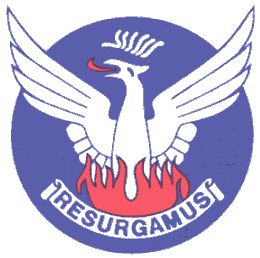                  ASHBURTON COLLEGEIndividual Excellence in a Supportive Learning EnvironmentCOMMENCEMENT OF COLLEGE YEAR - 2020New Enrolments:   	All Year Levels (Students) and Adult Students.                                   From Monday 27 January, by appointment  If your student is not yet enrolled at the College or, as an adult student you are not enrolled, please phone the College Office (308 4193), from Monday 20 January, to make an appointment.    Enrolment for Year 9 students will include testing. ______________________________________________________________________________Leavers since end of 2019 Any students not returning to College and who have not notified this, please make contact with the College Office (308 4193), from Monday 27 January.   ______________________________________________________________________________Course Confirmation Arrangements: For selected Year 12 and 13 Students only, 		          by appointment.    Dates:    Monday 27, Tuesday 28 and Wednesday 29 January, 10:00am-5:00pm.Venue:   College Library.   Year 12 and 13 students required to confirm courses, in relation to subject clashes/course entry pre-requisites, will be advised by email to parents/caregivers and students, by Tuesday 21 January.  Families without email will be notified via post.  Electronic Booking System – Please Book Your Appointment Time    An electronic booking system is operating for these days.  ‘How to book’ instructions will be  included in the email/letter home. The booking system will be open from the time you receive your email/letter.If, due to genuine circumstances, a student is unable to attend on the above dates please email info@ashcoll.school.nz or phone 308 4193. An alternative date/time will be arranged.NCEA Results Document:  All students - please bring print-out of NCEA Results Document.  ______________________________________________________________________________Year Level Information and Return DatesReminder: Students, of any year level, not yet enrolled are required to do so - refer to above information and please phone for an appointment.Specific Year 12 and 13 students: Course Confirmation required – refer to above information, and please book on-line for an appointment.New Year 10, 11, 12 and 13 students who have enrolled.  Please report directly to the Student Office.  Year 9 Students – Monday 03 February   All Year 9 students attend, in uniform (College year starts).Please report to the Auditorium at 8.50am. Year 13 Students - Monday 03 February                                                                                                          All Year 13 students attend, in uniform (College year starts). All Year 13 students report to Auditorium at 10.00am (note late start). New Year 13 students report directly to Student Office.   Year 13 students will be released at 12.25pm unless course confirmation meeting required.Tuesday 04 February Year 13 students return to College Period 3 (11:25am), unless course confirmation 	meeting required. To timetabled classes. Wednesday 05 February  Year 13 students – start Period 2 (10:00am). To Ako groups.Community Entry Programme Students – Monday 03 February Interviews with families and students to prepare Individual Learning Plans begin Monday.Families and students will be contacted in advance by the Community Entry Programme Manager to arrange appointment times.Any questions – please phone Denise on 027 308 4193. Kōhanga Students - Monday 03 FebruaryAll Kōhanga students return, to start at 8:45am.    Year 10 Students – Tuesday 04 February All Year 10 students attend, in uniform (College year starts). All Year 10 students report to the Auditorium at 9:00am. New Year 10 students report directly to Student Office.  SLSU (Student Learning Support Unit) Students – Tuesday 04 February  All year level students attend, in uniform (College year starts).  Transport starts today.  Year 11 Students – Wednesday 05 February Course confirmation not required – courses remain as selected at the end of 2019 or, where changes may be required, senior staff will meet with those students.    All Year 11 students attend, in uniform (College year starts). All Year 11 students report to Upstairs Cafe at 9:00am. New Year 11 students report directly to Student Office.  Year 12 Students – Wednesday 05 FebruaryAll Year 12 students attend, in uniform (College year starts). All Year 12 students report to Auditorium at 9:00am. New Year 12 students report directly to Student Office. ______________________________________________________________________________What Do Students Bring On Their First Day To College?   All Year Levels – on day one please just bring a refill pad and pens (there is no need to bring all books).   Stationery Requirements 2020:  Year 8 students entering Year 9: 	Students issued with a stationery list during new                                                               entrants’ visit.Year 9 students entering Year 10:  	A stationery list was included with Year 9 Reports 			posted at the end of 2019.   For both year levels stationery lists are also available on the College web-site:                                                                                            www.ashburtoncollege.school.nzYears 10-12 entering Years 11-13: 	Students will be advised by their subject teachers as 		to what stationery they are required to have as they 		attend each subject class.		This will be issued with timetables.    Bring Your Own Device Requirements 2020 – all students:A reminder that we are asking all students to bring their own device to school.  Specifications have been issued to families.   A limited number of devices will be available for students not able to provide their own. College Uniform Clothing Shop  Open from Monday 20 January, during office hours:  8:00am-4:30pm. Please come to the College Office.______________________________________________________________________________New and Returning International Students – Enrolments/Orientation:  Wednesday 29 January 	- 	New International Students Only  Host families please deliver student to, and collect from, the College Office. Day starts at 11:00am and finishes at 3:00pm.  Bring own lunch.Students please bring Passport, and Insurance Documentation if you have this. The Clothing Shop will be opened for International Students and Host Families.  .  Thursday 30 January 	- 	New International Students  Orientation continues. Day starts at 11:00am and finishes at 3:00pm.  Bring own lunch.Friday 31 January  	- 	All International Students Welcome Day Trip 	 Bring own lunch, sun screen, sun glasses, swimwear and towel.Monday 03 February 	-	Year 9 and 13 International Students startTuesday 04 February	-	Year 10 International Students startWednesday 05 February 	-    Year 11 and 12 International Students start________________________________________________________________________Year 12 Peer Support Students – Monday 03 February Meet in Upstairs Café at 11:25am (Period 3) for briefing. Please wear College uniform.Peer Support of Year 9 students Period 4 (12:25pm).  1:20pm - sausage sizzle provided for Year 9, and Year 12 Peer Support students.  Year 12 students leave College at 1:50pm. ______________________________________________________________________________Buses – Mid Canterbury School Transport System (MCSTS) All College bus runs commence on Monday 03 February.  These include Ashburton Intermediate School students and Primary students of schools which use the MCSTS Service.     Enrolment – if not already completed, please action by Monday 20 January.  Existing bus students – we do require MCSTS to be notified if continuing to use the bus service. Please advise via email (admin@mcsts.co.nz) – [any time], or phone: 307 2420.Enrolment of students new to the bus service - please complete through the web-site www.mcsts.co.nz.  Note: New bus students are required to enrol with the bus service before they can use            the buses.Parents/caregivers will be notified via email, or by post where email is not available, when enrolment is complete.  Note: Bus Routes – information for all current usersBus routes continue the same as they were at the end of Term Four, 2019.  There are no changes.  ______________________________________________________________________________College Office Hours  The office will be open from Monday 20 January, office hours 8:00am-4:30pm.   ______________________________________________________________________________Other Dates Leadership Camp (Year 13 students who are confirmed as attending) Monday 27-Wednesday 29 JanuaryTeacher Only Days  	-	Thursday 30 January and Friday 31 January  Pōwhiri to welcome new staff and students (11:30am) - Wednesday 05 February Waitangi Day public holiday    	-   Thursday 06 February  ______________________________________________________________________________COLLEGE CONTACT DETAILS     Phone: (03) 308 4193Email: info@ashcoll.school.nzWeb-site: www.ashburtoncollege.school.nz